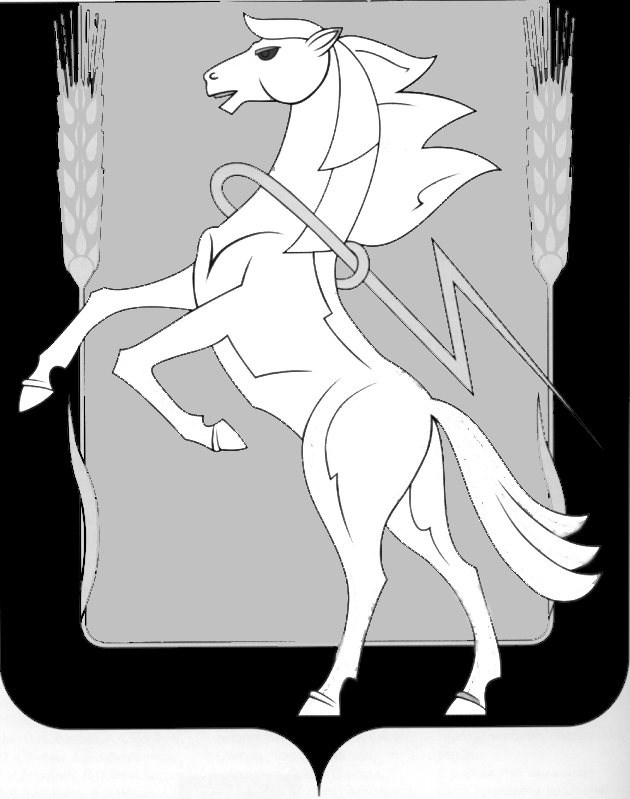 Совет депутатов Рощинского сельского поселенияСосновского муниципального района Челябинской областиЧетвертого созываР Е Ш Е Н И Е от «30» января 2024 года №  229 О внесении изменений в Решение № 114 от 21.02.2022 годаОб утверждении Положения «О предельных нормативах размера оплаты труда муниципальных служащих Рощинского сельского поселения»В соответствии со статьей 136 Бюджетного кодекса Российской Федерации, руководствуясь Трудовым кодексом Российской Федерации, Постановлением Правительства Челябинской области № 754-П от 28.12.2023 г. «О нормативах формирования расходов на оплату труда» Совет депутатов Рощинского сельского поселения четвертого созыва РЕШАЕТ:Внести изменения в Положение «О предельных нормативах размера оплаты труда муниципальных служащих Рощинского сельского поселения» путем увеличения должностных окладов в размере 12 % (Приложение № 1).Направить данное решение Главе Рощинского сельского поселения             для подписания. Настоящее решение подлежит опубликованию в информационном бюллетене «Сосновская нива» и размещению на сайте Администрации Рощинского сельского поселения https://roshinskoe.eps74.ru.Настоящее Решение вступает в силу с момента принятия Решения и распространяется на правоотношения, возникшие с 01 января 2024 года.Председатель Совета депутатов                                 Глава РощинскогоРощинского сельского поселения                              сельского поселения                            _____________С.Ю. Волосникова	          _______Л.А. ЕфимоваПриложение 1 к Решению № 229 от 30 января 2024 годаНормативыразмеров денежного вознаграждения депутатов, выборныхдолжностных лиц местного самоуправления, осуществляющихсвои полномочия на постоянной основе <*>1. Для сельских поселений--------------------------------<*> Денежное вознаграждение депутатов, выборных должностных лиц местного самоуправления, осуществляющих свои полномочия на постоянной основе, рассчитывается исходя из должностных окладов, указанных в скобках.Приложение 2 к Решению № 229 от 30 января 2024 годаНормативыразмеров должностных окладов муниципальныхслужащих органов местного самоуправлениямуниципального образования Рощинского сельского поселения <*>1. Для сельских поселений:именование должности    Нормативы размеров денежного       
вознаграждения депутатов, выборных    
должностных лиц местного самоуправления  
сельских поселений, осуществляющих свои  
полномочия на постоянной основе (денежное вознаграждение (должностной оклад), рублей  именование должности    Глава сельского поселения87 996 (17 871)Наименование должности     Нормативы размеров должностных окладов  
муниципальных служащих органов местного 
самоуправления сельских поселений, рублейНормативы размеров должностных окладов  
муниципальных служащих органов местного 
самоуправления сельских поселений, рублейНормативы размеров должностных окладов  
муниципальных служащих органов местного 
самоуправления сельских поселений, рублейНормативы размеров должностных окладов  
муниципальных служащих органов местного 
самоуправления сельских поселений, рублейЗаместитель главы сельского    
поселения                      11 405Ведущий специалист             Специалист I категории         7 131Специалист II категории        8 631